									Nota de premsaRetrospectiva del cineasta israelià Amos GitaiEl primer gran cicle de 2020 a la Filmoteca està dedicat a aquest arquitecte i cineasta, consciència crítica d’un país, Israel, que ha explorat des dels seus orígens fins a totes i cada una de les seves contradiccionsL’exili, les arrels familiars, les ciutats o els retrats femenins són temes de la filmografia d’Amos Gitai, que presentarà personalment la retrospectiva els dies 21 i 22 de gener, i dimarts 11 de gener en una xerrada per videoconferència amb el director de la Filmoteca, Esteve Riambau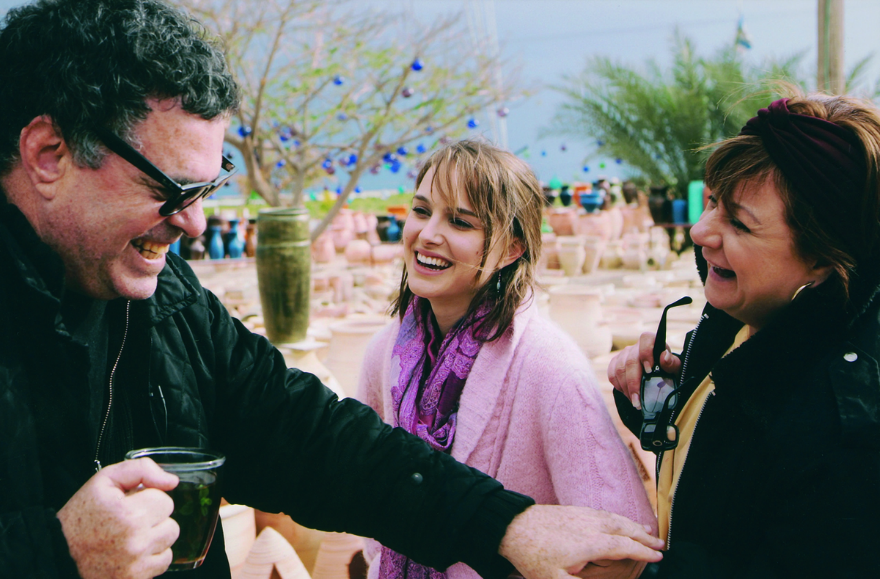 Nascut a Haifa el 1950, Amos Gitai és molt més que el cineasta israelià de referència. Arquitecte, escriptor i autor d’exposicions, amb prop de setanta documentals i ficcions ha bastit un extens mosaic que permet resseguir la conflictiva història d’Israel. Una història en què passat i present es vinculen a partir de situacions concretes que reflecteixen un problema molt més ampli, que de vegades extreu de records o d’experiències personals, com quan va resultar ferit a la Guerra del Yom Kippur. L’episodi el va reviure vint anys després en el documental Kippur, records de guerra (1997), on es reuneix amb la resta de membres de la tripulació i torna al lloc de l’accident, i l’any 2000 el va recrear des de la ficció a Kippur, un dels seus films més reeixits.Fill de l’arquitecte alemany Munio Weinraub, deixeble de Mies van der Rohe i un dels fundadors de la Bauhaus que va ser expulsat de l’Alemanya nazi, l’arquitectura és la seva altra vocació, i ha marcat la seva obra. Ha dedicat documentals al seu pare, i el seu primer llarg del 1980, Casa, enceta una trilogia, completada amb Una casa a Jerusalem (1998) i News from Home/News from House (2006), que explora les relacions entre els habitants de la casa, passats i presents, entre israelians i palestins, tot creant una mena d’arqueologia humana. Aclarir l’origen per comprendre millor el present i poder dipositar esperances en el futur és el gran objectiu del cinema d’Amos Gitai. En un país on “la política es cola fins al dormitori”, el cinema de Gitai és forçosament subversiu, ja que el concep com un element de resistència enfront de les imatges de propaganda “oficial”. Els seus primers llargmetratges el van enfrontar a les autoritats israelianes i es va instal·lar a París durant uns anys fins que el 1993 torna a Haifa, on continua apostant per la convivència entre israelians i palestins, i on segueix explorant qüestions referents a l’espai i el territori, situant la història, l’exili i les contradiccions culturals al centre de la seva obra. La mirada crítica, combativa i dissident de Gitai amara tota la seva obra, com en un dels seus títols més reconeguts, L’últim dia de Yitzhak Rabin (2015), on indaga les causes i les conseqüències de l’assassinat del primer ministre israelià Isaac Rabin, gran esperança per al procés de pau entre israelians i palestins. El film conclou que el crim no va ser solament l’acte d’un fanàtic, sinó la culminació d’una campanya d’odi que va emanar de rabins i de figures públiques rellevants de la societat israeliana.L’obra d’Amos Gitai ha estat objecte de retrospectives al Centre Georges Pompidou de París, al MoMA i el Lincoln Centre de Nova York i al British Film Institute de Londres, i els seus films han participat als festivals de Cannes, Berlín, Locarno, Rotterdam i Venècia, entre d’altres.La retrospectiva dedicada a Amos Gitai, de l’11 de gener al 19 de febrer, és el primer gran cicle de 2022 a la Filmoteca, l’any del 10è aniversari al Raval. El director ens visitarà els dies 21 i 22 de gener per presentar-la: dimarts 11 a les 16.30 h a la Sala Laya, en una conversa amb el director de la Filmoteca, Esteve Riambau. Gitai també presentarà i comentarà amb el públic el seu darrer film, Laila in Haifa (2020) (11 de gener 20.00 h, Sala Chomón); el primer que va dirigir el 1980, el documental Casa (12 de gener 16.30 h, Sala Laya), i Carmel (2009), una mirada impressionista de la llarga història dels conflictes armats d’Israel (12 de gener 20.00 h, Sala Chomón).Més informació: www.amosgitai.comSi esteu interessats a fer una entrevista a Amos Gitai, ja sigui per videoconferència o presencialment en la seva visita dels dies 21 i 22 de gener, podeu sol·licitar-ho a:
jmartinezmallen@gencat.catSessions de la retrospectiva Amos Gitai a la Filmoteca:Conversa entre Amos Gitai i Esteve Riambau
Per videoconferència. Sessió gratuïtaDimarts 11 de gener / 16.30 h Sala LayaLaila in Haifa Laila en Haifa
Amos Gitai, 2020. Int.: Maria Zreik, Khawla Ibraheem, Bahira Ablassi, Naama Preis, Tsahi Halevi, Makram Khoury, Tom Baum. Israel. VOSE. 99’. DCP.Al llarg d’una nit cinc dones viuen un seguit de trobades en un bar que esdevé un refugi per a persones de qualsevol origen, religió o condició sexual. Un drama d’històries entrellaçades ambientat en un club de la ciutat de Haifa, un dels darrers espais en el qual israelians i palestins es reuneixen i mantenen relacions personals. Dimarts 11 de gener / 20.00 h Sala Chomón
Diumenge 16 de gener / 16.30 h Sala ChomónBait Casa
Amos Gitai, 1980. Israel. VOSC. 51’Al mont Hebron uns obrers treballen amb pics –els explosius estan prohibits per raons de seguretat– els blocs de pedra destinats a la reconstrucció d’una casa al sector àrab de Jerusalem. El film és la història d’aquesta casa recordada mitjançant les entrevistes als seus diferents habitants. El 1948 era d’un palestí, el doctor Mahmu Dajani. El 1967, l’any de l’ocupació de Cisjordània, va ser abandonada i requisada per l’estat d’Israel sobre la base de la llei d’“absència”, l’estat la va llogar a famílies algerianes jueves i, al cap d’uns anys, la va vendre a un professor universitari.Dimecres 12 de gener / 16.30 h Sala Laya
Dimecres 19 de gener / 19.30 h Sala LayaCarmel
Amos Gitai, 2009. Itàlia-Israel-França. VOSE. 92’. Arxiu digital.Una mirada impressionista de la llarga història dels conflictes armats d’Israel. “El film de Gitai, curosament compost, orquestrat i molt conscient d’ell mateix, prové a partir de records col·lectius i personals. A més de ser sincer i honest, és fruit d’una ment que no tem ser crítica. No s’aferra a cap posició ni té intencions ocultes, encapsulant les contradiccions i les complexitats inherents a Israel i la seva història. Carmel sembla un poema cinematogràfic. Les seves seqüències i esdeveniments, tot i estar meditadament seleccionats, no estan dissenyats per construir una narrativa lineal. És com si l’ordre no fos possible en el món que veu al seu voltant. Gitai s’ha convertit en un gran cronista del seu país, i allò que hi troba aquests dies no és una narració simple” (Piers Handling).Dimecres 12 de gener / 20.00 h Sala Chomón
Dimarts 18 de gener / 16.30 h Sala LayaEsther
Amos Gitai, 1985. Int.: Simona Benyamini, Mohammed Bakri, Juliano Merr, Zare Vartanian. Israel-Països Baixos-Gran Bretanya-Àustria. VOSE. 97’. Arxiu digital.El primer film de ficció de Gitai narra amb fidelitat la història bíblica d’Ester, que parla de la venjança i els seus abusos quan s’entra en el cercle de la violència, un fet que li permet construir una clara metàfora de l’actual situació palestinoisraeliana. “Es tracta d’un film sobre un poble que ha estat perseguit i que, en un moment donat, aprèn a perseguir i es converteix en repressor (…). Volia exposar les contradiccions de la victòria i què passa quan la gent, sigui qui sigui, obté el poder i s’hi obsessiona. M’atreviria a dir que, encara que ara resulti un film crític amb la situació actual d’Israel, ho seria també amb els palestins si obtinguessin el poder i s’hi obsessionessin” (Amos Gitai).Dijous 13 de gener / 19.30 h Sala Laya
Diumenge 23 de gener / 16.30 h Sala ChomónBerlin-Yerushalaim Berlín-Jerusalén
Amos Gitai, 1989. Int.: Lisa Kreuzer, Rivka Neuman, Markus Stockhausen. Països Baixos-Itàlia-Israel-Gran Bretanya-França. VOSE. 89’. Arxiu digital.“El film està construït a partir de la biografia de dues dones: una de les colones sionistes pioneres procedents de Rússia, Tania, i una poetessa expressionista alemanya, Else Lasker-Schüler. És una juxtaposició de totes dues, i el film es mou entre Berlín i Jerusalem. És una història d’utopies escapçades, com molts dels meus films. Parla de la lluita, però també de la importància de la lluita” (Amos Gitai). “El film d’Amos és sublim. Les seves dones són més intel·ligents que els homes, com en un film de Jean-Luc Godard. La càmera segueix una coreografia, com en els films de Wim Wenders. Quedarà ben clar que aquest és el treball d’un colom llançat contra les àguiles. Amos és un profeta que ha triat el pacifisme més que no els savis de Sió” (Philippe Garrel).Divendres 14 de gener / 17.00 h Sala Chomón
Divendres 21 de gener / 20.00 h Sala Chomón
Presentació i col·loqui a càrrec d’Amos GitaiGolem, l’Esprit de l’exil Golem, el espíritu del exilio
Amos Gitai, 1991. Int.: Hanna Schygulla, Vittorio Mezzogiorno. Itàlia-Països Baixos-Gran Bretanya-França-Alemanya. VOSE. 105’. Arxiu digital.Partint de la interpretació del gòlem segons la càbala –com a encarnació de l’exili i els esperits errants–, la pel·lícula estudia els significats contemporanis del Llibre de Rut, de la Bíblia. “Aquell text bíblic té com a punt de partida una història documental: una família de Betlem que passa gana i emigra a Moab, «la nova terra de l’exili». Però el narrador de la Bíblia va convertir aquell fet en ficció. I ha arribat a ser més que allò: un mite santificat…” (Amos Gitai). Dissabte 15 de gener / 20.00 h Sala Chomón
Divendres 21 de gener / 16.30 h Sala Laya
Presentació i col·loqui a càrrec d’Amos GitaiDevarim
Amos Gitai, 1995. Int.: Assi dayan, Amos Schub, Amos Gitai, Michal Zoharet, Samuel Calderon, Riki Gal. Itàlia-Israel-França. VOSE. 110’. Arxiu digital.Basada en una novel·la de Yaakov Shabtai, segueix l’evolució espiritual de tres homes d’entre trenta i quaranta anys en el tumultuós Tel-Aviv, la ciutat creada pels pioners jueus el 1909. Cap dels tres no porta la vida que havia imaginat. És la primera part de la trilogia de les ciutats, completada per Yom Yom i Kadosh. “El desencant és el tema principal del film. Els personatges de Gitai ja no creuen en res. No estan enfadats, però ja no entenen res de la seva pròpia història familiar. En rebutgen el llegat. Estan desencantats. Devarim és també la pel·lícula d’una generació que ja no respecta els morts. I aquesta manca de respecte, aquesta burla, aquesta despreocupació, és també l’expressió política del desencant” (Serge Toubiana).Dimarts 18 de gener / 19.30 h Sala Laya 
Dimecres 26 de gener / 16.30 h Sala LayaSessió dobleMunio Weinraub Gitai Architect (1909-1970)
Amos Gitai, 1996. França. VOSC. 32’. Arxiu digital.Documental entorn de l’exposició del 1996 que el Centre Pompidou de París va dedicar a Munio Gitai Weinraub, un dels arquitectes més representatius de la Bauhaus i el pare d’Amos Gitai. Lullaby to My Father Cançó de bressol per al meu pare
Amos Gitai, 2011. Suïssa-Israel-França. VOSC. 87’Amos Gitai narra la història del seu pare, Munio Weinraub, que va ser alumne de l’escola de disseny i arquitectura Bauhaus a Dessau, abans que Hitler la tanqués el 1933, l’any que Weinraub va ser acusat de “traïció al poble alemany”, empresonat i, posteriorment, expulsat d’Alemanya. La pel·lícula segueix la ruta de Munio de Polònia a Alemanya, de Suïssa a Palestina.Dissabte 22 de gener / 20.00 h Sala Chomón
Presentació i col·loqui a càrrec d’Amos Gitai
Dijous 27 de gener / 16.30 h Sala LayaZirat Ha’Rezach La arena del crimen
Amos Gitai, 1996. Israel. VOSE. 90’. Arxiu digital.Tres setmanes després de l’assassinat del primer ministre israelià Yitzhak Rabin, Amos Gitai segueix les petjades del crim. El cineasta viatja pel país durant tres mesos; els records de les guerres i la pau prenen forma mitjançant nombroses trobades. “La pel·lícula beu de moltes fonts cinematogràfiques, des del documental d’investigació fins a la pel·lícula autobiogràfica, la road movie i la rock movie, per, finalment, no conformar-se amb cap. I malgrat tot, en el cor d’aquest enfocament fragmentari, aquest mausoleu cinematogràfic troba la seva coherència, teixint a poc a poc els fils d’un diàleg entre el mort i tots aquests llocs i persones que Gitai convoca en el seu àmbit mental” (Laurent Roth). El 2015 Gitai va tornar a tractar el tema en el magnífic documental Le dernier jour d’Yitzhak Rabin.Dimarts 25 de gener / 20.00 h Sala Chomón
Divendres 28 de gener / 17.00 h Sala ChomónKippour, souvenirs de guerre Kippur, records de guerra
Amos Gitai, 1997. Israel-França. VOSC. 120’. Arxiu digital.El 1973, durant la Guerra del Yom Kippur, un helicòpter israelià amb un equip de primers auxilis és abatut als alts del Golan. Hi havia set homes a bord, entre els quals Amos Gitai. Vint anys després, es reuneix amb la resta de membres de la tripulació i torna al lloc de l’accident. És un viatge per recordar un trauma i trobar les cicatrius que ha deixat en els supervivents. L’any 2000 Gitai va recrear aquest episodi autobiogràfic a Kippur, un dels seus films més reeixits.Dijous 27 de gener / 19.30 h Sala Laya
Dissabte 29 de gener / 20.00 h Sala ChomónBait be Yerushalayim Una casa a Jerusalem
Amos Gitai, 1998. Itàlia-Israel-França. VOSC. 87’.  Divuit anys després de Bait (Casa), el cineasta retorna al lloc on va rodar el seu primer film per observar els canvis produïts en el veïnat i els seus habitants. Com un arqueòleg, el realitzador va mostrant, capa rere capa, un complex laberint de destins. “Obrers palestins descobreixen jaciments arqueològics jueus, que més tard seran utilitzats per legitimar l’expulsió dels palestins” (Amos Gitai).Dimarts 1 de febrer / 16.30 h Sala Laya
Diumenge 6 de febrer / 20.00 h Sala ChomónYom Yom
Amos Gitai, 1998. Int: Moshe Ivgi, Hanna Maron, Yussef Abu Warda, Sami Hori, Lea Koenig, Rivka Michaeli. Itàlia-Israel-França. VOSC. 110’  La vida de Moshe és bastant difícil, per dir-ho de manera suau. La seva dona es vol divorciar, la seva amant se’n va al llit amb el seu millor amic... La seva mare li diu Moshe i el seu pare Mussa. Ella és jueva i ell, àrab... És la segona part de la trilogia de les ciutats, localitzada a Haifa. “La pel·lícula -ambientada en una època de confusió moral i política que, en els temps actuals sembla gairebé idíl·lica- està estructurada per un seguit de petits dilemes que tenen com a teló de fons un marasme molt més gran: cap a on es dirigeix el país?. El film es basa en la tradició de coexistència pacífica de Haifa entre veïns àrabs i jueus per contar una història còmica i fosca de personatges moguts per lleialtats dividides i inhibicions neuròtiques. La genialitat de Gitai consisteix a mostrar el conflicte infiltrat en cada trobada, des del mercat fins el dormitori i més enllà. Els vívids retrats dels tipus socials israelians contrasten amb les imatges promogudes pels mitjans de comunicació” (Leslie Camhi).Dimarts 1 de febrer / 19.30 h Sala Laya
Dissabte 5 de febrer / 16.30 h Sala ChomónKadosh
Amos Gitai, 1999. Int: Yael Abecassis, Yoram Hattab, Meital Barda, Uri Ran Klauzner, Yussef Abu Warda, Sami Hori, Lea Koenig, Rivka Michaeli. Itàlia-Israel-França. VOSC. 110’  Dues germanes del barri ultraortodox de Jerusalem, Mea Shearim, són víctimes de la repressió patriarcal extremista d’aquesta comunitat. “Kadosh -el títol significa ‘sagrat’- aborda temes universals. Entre els quals, les exigències de la religió ultraortodoxa, que confina alhora que sosté, i el patiment d’homes i dones la religió dels quals s’anteposa a l’amor, amb una cultura que gairebé no té vocabulari per expressar el dolor personal. Kadosh també és una obra estrangera en extrem, un retrat auster i impactant de la vida quotidiana a Mea Shearim, el barri jueu hassídic de Jerusalem. Una història de terror, o més aviat dues històries de terror entrelligades, sobre dones tiranitzades per homes en nom de la religió” (The Wall Street Journal).Dimecres 2 de febrer / 20.30 h Sala Chomón
Divendres 4 de febrer / 17.00 h Sala ChomónKippur
Amos Gitai, 2000. Int: Liron Levo, Tomer Ruso, Uri Ran Klauzner, Yoram Hattab, Guy Amir, Juliano Merr, Ran Kauchinsky, Kobi Livne, Liat Glick Levo, Pini Mittleman, Shai Gani, Noah Faran, Keren Gitai. Israel. VOSC. 117’ 6 d’octubre de 1973. És el dia del Kippur i el país està en calma. Quan esclata la guerra, Weinraub i el seu amic Russo es dirigeixen ràpidament al Golan per reunir-se amb la seva unitat militar. En no trobar-la, per culpa del caos imperant, decideixen integrar-se en un grup de socorristes de l’exèrcit de l’aire. Uns dies després, el seu helicòpter és abatut per un obús al Golan. Després de la seva trilogia urbana, Gitai recrea aquest episodi autobiogràfic, que ja havia tractat en un emotiu documental on es retrobava amb els seus companys d’aleshores.Dijous 3 de febrer / 16.30 h Sala Laya
Divendres 4 de febrer / 20.00 h Sala ChomónPromised Land Terra promesa
Amos Gitai, 2004. Int: Rosamund Pike, Diana Bespenchi, Anne Parillaud, Hanna Schygulla, Yusseuf Abu-Warda, Alla An, Katya Drabkin. Israel-França. VOSC. 90’  Unes dones de l’Est d'Europa són venudes a una xarxa de prostitució en els territoris de Palestina i Israel. “Un film sorprenentment audaç, tant políticament com estèticament. Gitai resol el problema de la representació del calvari, la nuesa i el descens als inferns d’aquestes noies de manera exemplar. El cineasta mai no envileix els cossos de les actrius. La preocupació de Gitai per les dones oprimides ve de lluny (Bangkok-Bahrain, Kadosh). Promised Land qüestiona la noció de territorialitat (els traficants parlen tot tipus d’idiomes) i descriu Israel com un bordell capitalista enorme en l’era de la globalització. La representació de cossos esclavitzats convertits en mercaderia i transportats cruelment a través de les fronteres i els punts de control, apareix com una metàfora de la manera en què un sistema econòmic menyspreable conquista el món” (Jean-Luc Douin).Dimarts 8 de febrer / 19.30 h Sala Laya
Divendres 11 de febrer / 17.00 h Sala ChomónFree Zone Zona libre
Amos Gitai, 2005. Int: Natalie Portman, Hanna Laslo, Hiam Abbass, Carmen Maura, Makram Khoury, Aki Avni, Uri Klauzner, Liron Levo, Tomer Russo, Adnan Tarabshi. Israel-França. VOSE. 94’. 35mmGitai reflexiona sobre el conflicte de l’Orient Mitjà a partir de la difícil comunicació que estableixen tres dones (una americana, una palestina i una israeliana) lligades a les seves respectives cultures i prejudicis. “La pel·lícula és tan senzilla com eficaç. (...) Les dones són alhora víctimes i perpetradores. Són tan conflictives com la mateixa regió, i porten a dins el dolor i les complexitats de la vida a l’Orient Mitjà. Però també porten amb elles la voluntat d’anar més enllà d’aquestes lluites, de trobar algun tipus de territori comú, i aquest és l’espai que es mostra a Free Zone. La càmera de Gitai és tan meravellosa com de costum, un observador silenciós de les persones i els paisatges, i els seus actors són exemplars construint personatges definits amb precisió enfront als altres i al territori que els delimita i atrapa” (Piers Handling).Dimecres 9 de febrer / 20.00 h Sala Chomón
Dissabte 12 de febrer / 19.30 h Sala LayaNews from Home / News from House
Amos Gitai, 2006. Israel-França-Bèlgica. VOSC. 97’  News from Home/News from House completa la trilogia iniciada el 1980 amb Bait i continuada el 1998 amb Bait be Yerushalayim. Tres films en els que Gitai explora les relacions entre els habitants de la casa, passats i presents, entre israelians i palestins, tot creant una mena d’arqueologia humana. Cadascun d’ells, a la seva manera, es converteix en exemple i testimoni del destí de la regió, del món.Dijous 10 de febrer / 16.30 h Sala LayaDésengagement Retirada
Amos Gitai, 2007. Int: Juliette Binoche, Liron Levo, Jeanne Moreau, Dana Ivgy, Hiam Abbass, Barbara Hendricks, Amos Gitai, Israel Katorza, Yussuf Abu-Warda. Israel-França. VOSC. 116’ Una dona es retroba amb el seu germanastre israelià quan mor el pare. Ella decideix tornar a Israel a la recerca de la filla que va abandonar quan va néixer vint anys enrere. Quan creuen fronteres en cotxe, tren i vaixell, es troben amb l’agitació i l’emoció de la retirada militar dels colons israelians de Gaza al 2005. La retirada del títol es refereix a l’abandonament israelià dels assentaments il·legals de Gaza. Però a les mans imaginatives de Gitai la retirada adquireix un altre significat molt més subtil i personal amb l’exploració del terme tant de manera emocional com intel·lectual.Diumenge 13 de febrer / 19.30 h Sala Laya
Dijous 17 de febrer / 17.00 h Sala ChomónAna Arabia
Amos Gitai, 2013. Int: Yuval Scharf, Sarah Adler, Uri Gavriel, Norman Issa, Yussuf Abu-Warda, Shady Srour, Assi Levy. Israel-França. VOSC. 85’  Rodada en un únic pla-seqüència en una petita comunitat marginal en la qual conviuen jueus i àrabs. Una jove periodista els visita, i descobreix un món completament diferent del que s’havia imaginat, allunyat dels clixés habituals que pesen sobre la regió. La noia té la sensació d’haver descobert una mina d’or humana que li fa oblidar-se de la feina. Els habitants d’aquest enclavament a la frontera entre Jaffa i Bat Yam li parlen de la vida, i la seva relació amb el temps és diferent que a la ciutat. És un lloc fràgil i desordenat on s’albira una possibilitat de coexistència. Una metàfora universal.Dimarts 15 de febrer / 16.30 h Sala Laya 
Divendres 18 de febrer / 20.00 h Sala ChomónLe dernier jour d’Yitzhak Rabin L’últim dia de Yitzhak Rabin
Amos Gitai, 2015. Israel-França. VOSC. 153’  El 4 de novembre de 1995 un sionista fanàtic va acabar amb la vida del primer ministre israelià Isaac Rabin, una gran esperança per al procés de pau entre israelians i palestins. A partir de metratge documental i de reconstruccions dramàtiques de la investigació posterior al crim, Gitai indaga en els preludis i les conseqüències d’aquest assassinat i conclou que l’assassinat no va ser solament l’acte d’un fanàtic, sinó que va ser la culminació d’una campanya d’odi que va emanar de rabins i de figures públiques rellevants de la societat israeliana.Dimecres 16 de febrer / 16.30 h Sala Laya
Dissabte 19 de febrer / 16.30 h Sala Chomón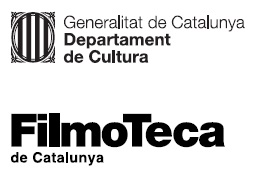 